РЕГИОНАЛЬНЫЕ ИНИЦИАТИВЫРЕГИОНАЛЬНЫЕ ИНИЦИАТИВЫ СНГSUP	RCC/23A2/1CIS1:	Создание центра по защите ребенка в онлайновой среде для региона СНГADD	RCC/23A2/2CIS1:	Развитие электронного здравоохранения для обеспечения здорового образа жизни и содействия благополучию для всех в любом возрастеЗадача: Помогать Государствам − Членам МСЭ в регионе при разработке нормативных документов, технических решений и специализированных учебных программ в области электронного здравоохранения (включая телемедицину), направленных на улучшение медицинского обслуживания населения через использование инфокоммуникаций.Ожидаемые результаты:1)	Предоставление более полной информации представителям администраций связи, органам государственной власти в области здравоохранения, медицинских учреждений и частного сектора о текущем состоянии нормативно-правовой и организационно-технической базы в области электронного здравоохранения.2)	Создание пилотных телемедицинских пунктов с гарантированным обеспечением электроэнергией за счет солнечной энергии.3)	Разработка технических решений в области электронного здравоохранения, включая телемедицину, обработку цифровой медицинской информации, персонифицированный учет медицинских услуг, электронную амбулаторную карту, электронную историю болезни пациентов и т. д.4)	Рекомендации по применению современных технических решений при проектировании систем электронного здравоохранения, включая телемедицинские сети.5)	Учебные курсы по подготовке студентов-медиков, а также по повышению квалификации практикующего медицинского персонала в сфере использования ИКТ в здравоохранении, включая телемедицину, а также учебные курсы для ИТ-специалистов по обслуживанию специализированных медицинских информационных систем.Соответствующие задачи МСЭ-D:Задача 3: Благоприятная среда: Содействовать благоприятной политике и условиям регулирования, способствующим устойчивому развитию электросвязи/ИКТ.3.3:	Повышение человеческого и институционального потенциала членов МСЭ в полной мере задействовать потенциал электросвязи/ИКТ.Задача 4: Открытое для всех цифровое общество: Содействовать развитию и использованию электросвязи/ИКТ и приложений с целью расширения возможностей людей и общества для социально-экономического развития и защиты окружающей среды.4.1:	Расширение доступа и использования электросвязи/ИКТ в наименее развитых странах (НРС), малых островных развивающихся государствах (СИДС) и развивающихся странах, не имеющих выхода к морю (ЛЛДС) и в странах с переходной экономикой.4.2:	Повышение потенциала членов МСЭ для мобилизации применений ИКТ, включая подвижную связь, в высокоприоритетных областях (например, здравоохранение, сельское хозяйство, торговля, управление, образование и финансы).Соответствующие направления деятельности ВВУИО: C4. Создание потенциала, C7. Приложения на базе ИКТ: Электронное здравоохранение.Соответствующие Цели в области устойчивого развития: 3. Хорошее здоровье и благополучие, 16. Уменьшение неравенства.SUP	RCC/23A2/3CIS2:	Обеспечение возможности доступа к услугам электросвязи/ИКТ для лиц с ограниченными возможностямиADD	RCC/23A2/4CIS2:	Использование электросвязи/ИКТ для обеспечения всеохватного, справедливого, качественного и безопасного образования, включая повышение уровня знаний женщин в сфере ИКТ и электронного правительстваЗадача: Обеспечить Государства − Члены МСЭ в регионе централизованной консультационной и технической помощью по различным аспектам использования электросвязи/ИКТ в образовании, а также по вопросам повышения уровня грамотности населения в сфере ИКТ с целью развития человеческого потенциала и обеспечения гендерного и социального равенства.Ожидаемые результаты:1)	Предоставление консультационной и технической поддержки представителям образовательных учреждений в отношении происходящего в настоящее время прогресса в сфере использования электросвязи/ИКТ в образовании.2)	Создание учебных центров по повышению уровня знаний женщин в сфере ИКТ и электронного правительства.3)	Развитие технологий и методов образования с использованием электросвязи/ИКТ.4)	Развитие систем информационного обеспечения учеников, родителей и учителей в сфере безопасного использования ресурсов интернета.5)	Курсы повышения квалификации, тренинги, семинары по внедрению электросвязи/ИКТ в образование и развитие человеческого потенциала, в том числе в сельских районах, а также для лиц с ограниченными возможностями здоровья.Соответствующие задачи МСЭ-D: Задача 2: Современная и безопасная инфраструктура электросвязи/ИКТ: Содействовать развитию инфраструктуры и услуг, в том числе формированию доверия и обеспечению безопасности при использовании электросвязи/ИКТ.2.2:	Повышение потенциала членов МСЭ для эффективного реагирования на киберугрозы и разработки национальных стратегий и развития потенциала для обеспечения кибербезопасности, включая создание потенциала.Задача 3: Благоприятная среда: Содействовать благоприятной политике и условиям регулирования, способствующим устойчивому развитию электросвязи/ИКТ.3.3:	Повышение человеческого и институционального потенциала членов МСЭ в полной мере задействовать потенциал электросвязи/ИКТ.Задача 4: Открытое для всех цифровое общество: Содействовать развитию и использованию электросвязи/ИКТ и приложений с целью расширения возможностей людей и общества для социально-экономического развития и защиты окружающей среды.4.2:	Повышение потенциала членов МСЭ для мобилизации применений ИКТ, включая подвижную связь, в высокоприоритетных областях (например, здравоохранение, сельское хозяйство, торговля, управление, образование и финансы).4.3:	Повышение потенциала членов МСЭ для разработки стратегий, политики и практики с целью охвата цифровыми технологиями, в частности лиц с особыми потребностями. Соответствующие направления деятельности ВВУИО: C3. Доступ к информации и знаниям, C4. Создание потенциала, C5. Укрепление доверия и безопасности при использовании ИКТ, C7. Приложения на базе ИКТ: Электронное обучение.Соответствующие Цели в области устойчивого развития: 4. Качественное образование, 5. Гендерное равенство.SUP	RCC/23A2/5CIS3:	Внедрение технологий и методов образования с применением электросвязи/ИКТ для развития человеческого потенциалаADD	RCC/23A2/6CIS3:	Развитие и регулирование инфокоммуникационной инфраструктуры для обеспечения открытости, безопасности и жизнестойкости городов и населенных пунктовЗадача: Оказывать содействие Государствам – Членам МСЭ в регионе при разработке нормативных документов и технических решений, направленных на создание благоприятных условий развития инфокоммуникационной инфраструктуры городов и населенных пунктов, включая использование "умных" устройств.Ожидаемые результаты:1)	Рекомендации по развитию инфокоммуникационной инфраструктуры, включая использование электросвязи и других средств установления соединений для поддержки устойчивого развития и содействия формированию "умных" городов в развивающихся странах.2)	Рекомендации по развитию нормативно-правовой базы, регламентирующей процесс построения и обслуживания инфокоммуникационной инфраструктуры на объектах различных форм собственности, включая использование "умных" устройств для развития городской инфраструктуры.3)	Реализация пилотных проектов по внедрению "умных" устройств для обеспечения безопасности дорожного движения, организации освещения улиц, экономии электроэнергии, управлении снабжением воды и т. д.4)	Повышение информированности администраций связи, регуляторных органов, разработчиков, производителей и поставщиков телекоммуникационного оборудования отношении принятия стратегий в области построения и реализации концепции "умных" городов в странах СНГ.5)	Курсы повышения квалификации, тренинги, семинары по вопросам инфраструктуры городов и населенных пунктов.Соответствующие задачи МСЭ-D:Задача 2: Современная и безопасная инфраструктура электросвязи/ИКТ: Содействовать развитию инфраструктуры и услуг, в том числе формированию доверия и обеспечению безопасности при использовании электросвязи/ИКТ.2.1:	Укрепление потенциала членов МСЭ для формирования надежной инфраструктуры и услуг электросвязи/ИКТ, включая широкополосную связь и радиовещание, преодоление цифрового разрыва в стандартизации, соответствие и функциональную совместимость и управление использованием спектра. 2.2:	Повышение потенциала членов МСЭ для эффективного реагирования на киберугрозы и разработки национальных стратегий и развития потенциала для обеспечения кибербезопасности, включая создание потенциала.Задача 3: Благоприятная среда: Содействовать благоприятной политике и условиям регулирования, способствующим устойчивому развитию электросвязи/ИКТ.3.1:	Укрепление потенциала Государств-Членов для разработки благоприятной политики, нормативных и правовых основ, способствующих развитию электросвязи/ИКТ. Инновации в области электросвязи/ИКТ.3.4:	Укрепление потенциала членов МСЭ для интеграции инноваций в области электросвязи/ИКТ в национальные программы развития.Соответствующие направления деятельности ВВУИО: С2. Информационная и коммуникационная инфраструктура, C7. Приложения на базе ИКТ: Электронная охрана окружающей среды.Соответствующие Цели в области устойчивого развития: 11. Устойчивые города и населенные пункты.SUP	RCC/23A2/7CIS4:	Развитие широкополосного доступа и внедрение широкополосной связиADD	RCC/23A2/8CIS4:	Мониторинг экологического состояния, наличия и рационального использования природных ресурсовЗадача: Помогать Государствам − Членам МСЭ в регионе осуществлять мониторинг экологического состояния, наличия и рационального использования природных ресурсов.Ожидаемые результаты:1)	Разработка информационных систем поддержки принятия решений в сфере мониторинга экологического состояния, наличия и рационального использования природных ресурсов, включая создание инфраструктуры пространственных данных.2)	Создание информационных архивов метаданных по результатам исследований экологического состояния природных ресурсов региона.3)	Предоставление органам государственной власти в области охраны природных ресурсов высококачественной структурированной согласованной пространственной информации для анализа и прогнозирования состояния окружающей среды.4)	Курсы повышения квалификации, тренинги, семинары по вопросам мониторинга экологического состояния, наличия и рационального использования природных ресурсов.Соответствующие задачи МСЭ-D:Задача 4: Открытое для всех цифровое общество: Содействовать развитию и использованию электросвязи/ИКТ и приложений с целью расширения возможностей людей и общества для социально-экономического развития и защиты окружающей среды.4.1:	Расширение доступа и использования электросвязи/ИКТ в наименее развитых странах (НРС), малых островных развивающихся государствах (СИДС) и развивающихся странах, не имеющих выхода к морю (ЛЛДС), и в странах с переходной экономикой.4.4:	Укрепление потенциала членов МСЭ для разработки стратегий ИКТ и решений по адаптации к изменению климата и смягчению его последствий.Соответствующие направления деятельности ВВУИО: C7. Приложения на базе ИКТ: Электронное сельское хозяйство, электронная окружающая среда.Соответствующие Цели в области устойчивого развития: 6. Чистая вода и санитария, 13. Борьба с изменением климата.SUP	RCC/23A2/9CIS5:	Укрепление доверия и безопасности при использовании ИКТADD	RCC/23A2/10CIS5:	Содействие инновациям и партнерству в сфере внедрения технологий "Интернета вещей" и их взаимодействие в сетях электросвязи, включая сети 4G, IMT-2020 и сети последующих поколений, в интересах устойчивого развитияЗадача: Оказывать содействие Государствам – Членам МСЭ в регионе при обеспечении гармоничной трансформации телекоммуникационного рынка и переходу операторов электросвязи к оказанию инновационных услуг пользователям при обеспечении устойчивости и повышении качества функционирования сетей электросвязи, включая сети 4G, IMT-2020 и сетей последующих поколений (далее – сети электросвязи), в условиях повсеместного внедрения концепции и технологий "Интернета вещей".Ожидаемые результаты:1)	Разработка рекомендаций в сфере использования современных технологий и перспективных концепций функционирования рынка телекоммуникаций, включая принципы взаимодействия сетей электросвязи, тарифообразования услуг, нумерации, адресации и идентификации, а также вопросы обеспечения качества, безопасности и надежности услуг, управления трафиком, включая аспекты сетевого нейтралитета.2)	Повышение совместимости сетей электросвязи, услуг и устройств при внедрении концепции "Интернета вещей", включая индустриальный "Интернет вещей".3)	Содействие обеспечению требуемого уровня доверия и безопасности при широкомасштабном преобразовании сетей электросвязи в условиях внедрения концепции "Интернета вещей", включая индустриальный "Интернет вещей".4)	Формирование единого инструментария и спецификаций для тестирования устройств, сетей электросвязи и их фрагментов в рамках концепции "Интернета вещей", включая индустриальный "Интернет вещей" на базе региональных лабораторий.5)	Разработка рекомендаций по созданию и эксплуатации региональных лабораторий "Интернета вещей" в интересах устойчивого развития.Соответствующие задачи МСЭ-D:Задача 2: Современная и безопасная инфраструктура электросвязи/ИКТ: Содействовать развитию инфраструктуры и услуг, в том числе формированию доверия и обеспечению безопасности при использовании электросвязи/ИКТ.2.1:	Укрепление потенциала членов МСЭ для формирования надежной инфраструктуры и услуг электросвязи/ИКТ, включая широкополосную связь и радиовещание, преодоление цифрового разрыва в стандартизации, соответствие и функциональную совместимость и управление использованием спектра. Задача 3: Благоприятная среда: Содействовать благоприятной политике и условиям регулирования, способствующим устойчивому развитию электросвязи/ИКТ.3.4:	Укрепление потенциала членов МСЭ для интеграции инноваций в области электросвязи/ИКТ в национальные программы развития.Соответствующие направления деятельности ВВУИО: C6. Благоприятная среда.Соответствующие Цели в области устойчивого развития: 9. Индустриализация, инновации и инфраструктура, 17. Партнерство в интересах устойчивого развития.______________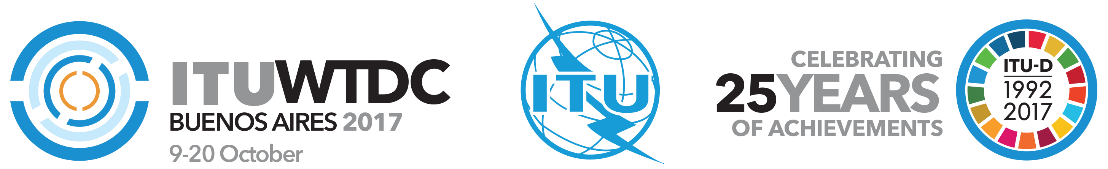 Всемирная конференция по развитию электросвязи 2017 года (ВКРЭ-17)Буэнос-Айрес, Аргентина, 9–20 октября 2017 года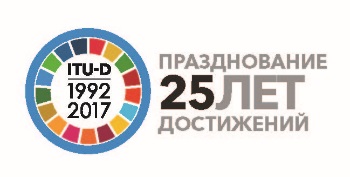 ПЛЕНАРНОЕ ЗАСЕДАНИЕПЛЕНАРНОЕ ЗАСЕДАНИЕДополнительный документ 2
к Документу WTDC-17/23-R4 сентября 2017 годаОригинал: русскийГосударства – Члены МСЭ, члены Регионального содружества в области связи (РСС)Государства – Члены МСЭ, члены Регионального содружества в области связи (РСС)Государства – Члены МСЭ, члены Регионального содружества в области связи (РСС)ПРЕДЛОЖЕНИЕ ПО РЕГИОНАЛЬНЫМ ИНИЦИАТИВАМ РССПРЕДЛОЖЕНИЕ ПО РЕГИОНАЛЬНЫМ ИНИЦИАТИВАМ РССПРЕДЛОЖЕНИЕ ПО РЕГИОНАЛЬНЫМ ИНИЦИАТИВАМ РССПриоритетная область:	−	Региональные инициативыРезюме−Ожидаемые результаты−Справочные документы−Приоритетная область:	−	Региональные инициативыРезюме−Ожидаемые результаты−Справочные документы−Приоритетная область:	−	Региональные инициативыРезюме−Ожидаемые результаты−Справочные документы−